Учитель Ильченко Н.Н. Математический турнир(4класс)Цели:развивать интерес детей к математике,развивать математические способности младших школьников,формировать умение использовать знания в нестандартной ситуации,формировать доброжелательное отношение к членам команды и соперникам,развивать чувства взаимопомощи, сопереживания и радости результатам труда.Правила игры1.Игра проводится среди учащихся начальной школы.2. Участвуют три команды по 5 человек.3. В каждой команде выбирается капитан.4.Итоги каждого конкурса подводит жюри.5.В конце турнира подводится итог, определяется победитель.Оборудование: 4 стола, стулья по количеству участников. Эмблемы с названиями команд, таблички с названием туров. Мультимедийный комплекс (компьютер, проектор).Организационное началоУчитель приветствует команды.- Ребята, сегодня мы с вами встретимся с Почемучкой. У нее для вас есть сюрприз! (Входит девочка переодетая в Почемучку)Почемучка.- Здравствуйте ребята. Разрешите представиться, меня зовут Почемучка.Я очень математику люблюЕсли только захочу,И с задачкою дружу	То её я вмиг решу.И отрезок начертить,И выражение решитьНе составит мне трудаНа уроке никогда.Ну а больше я люблюУравнения решать,Прибавлять, вычитать, Складывать  и умножать!- Сегодня я объявляю в вашем классе турнир для самых находчивых и смекалистых ребят. (Звучат фанфары)… Турнир математиков!Учитель: Скажите ребята, а зачем нам участвовать в этом турнире? Может и не нужна нам совсем эта наука, математика?(Ответы детей)1-ый ребенокЧтоб водить корабли,
Чтобы в небо взлететь, 
Надо многое знать,
Надо много уметь.
И при этом, и при этом
Вы заметьте-ка,
Очень важная наука математика!2-ой ребенокПочему корабли
Не садятся на мель,
А по курсу идут
Сквозь туман и метель?
Потому что, потому что
Вы заметьте-ка
Капитанам помогает
Математика!3-ий ребенокЧтоб врачом, моряком
Или летчиком стать,
Надо прежде всего
Математику знать.
И на свете нет профессий,
Вы заметьте-ка,
Где бы нам не пригодилась
Математика!Представление команд и жюриМы  команда «треугольник»
Пусть узнает каждый школьник,«Треугольники» сильны,И всегда мы впереди!
Мы команда номер два
Разошлась уже молва.
Называется «квадрат»
Нам любой ученый рад!Мы команда номер три,«Кругом» называемся.Все задания решим,Со всем на свете справимся.Учитель:Уже готово все к сраженьюКоманды лишь сигнала ждут. 
Одну минуточку терпенья 
Я вам представлю грозный суд.
(представление жюри)1 тур –  Разминка- Предлагаю вам ряд вопросов на быстроту ответа. Каждый ответ – 1 балл.На раздумье – 5 секунд. Отвечают все члены команды по очереди.Вопросник №1Сколько дней в году? (365)Как называется знак сложения? (плюс)Сколько слогов в слове «деление»? (4)Сколько козлят было у многодетной козы из сказки? (7)Инструмент для построения окружностей. (циркуль)Сколько метров в 1км? (1000)Два яйца варятся 10 минут. Сколько времени будут вариться 4 яйца? (10мин)Вопросник №2Сколько месяцев в году? (12)Как называется знак вычитания? (минус)Сколько слогов в слове «умножение»? (5)Сколько лет жил старик со старухой у у самого синего моря? (33)Назови наибольшее трехзначное число. (999)На какое число нельзя делить? (0)У треугольника отрезали один угол, сколько углов стало? (4)Вопросник №3Назови третий день недели. (среда)Какая геометрическая фигура не имеет углов? (круг)Сколько слогов в слове «математика»? (5)Сколько друзей-гномов было у Белоснежки? (7)Инструмент для построения прямых линий. (линейка)Наименьшая единица времени. (секунда)Петух весит на одной ноге 5 кг. Сколько весит петух на двух ногах?(5кг)2тур – Угадай-ка (презентация)На экране компьютера будут появляться картинки-ребусы. Ваша задача отгадать слово и сразу же записать его на листе бумаги. 1ответ-1балл.100лб, по 2 л ,  ,  , 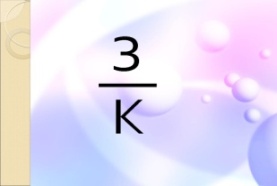 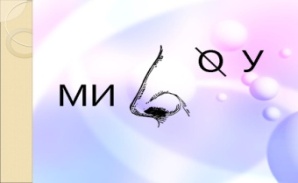 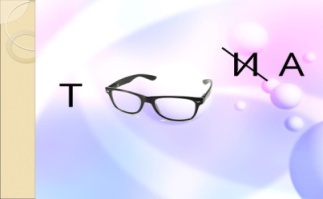 (столб, подвал, знак, минус, точка)2. Логогрифы – это загадки, в которых при добавлении буквы в какое-нибудь слово, получается новое слово. Например, плюс - полюс. 1ответ-2балла.Я – цифра меньше 10,Меня тебе легко найти.Но если букве "Я”Прикажешь рядом встать:Я – все: отец, и ты, и дедушка, и мать! (семь – семья)С буквой «Р» - с овцы стригут,В нити прочные прядут.А без «Р» - нужна для счёта,Цифрой быть - её работа. (шерсть – шесть)3 тур – Конкурс капитанов1. В каждой команде есть ученики, которые лучше всех знают математику – капитаны команд. Им предстоит выполнить сложное задание – разгадать математический кроссворд.(10 баллов)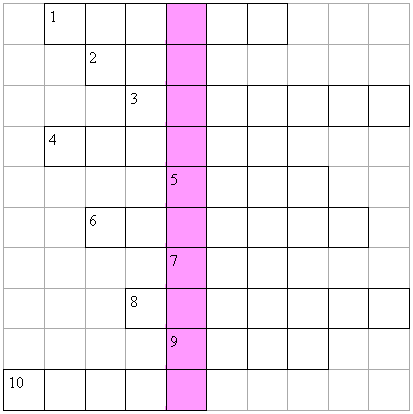 1. Линия, которую нельзя свернуть.2. Оценка плохого ученика.3. Часть прямой, но не луч.4. Ребус: в букве О число 7.5. Единица измерения длины.6. Прямоугольник, у которого все стороны равны.7. В треугольнике их ….8. Инструмент для измерения длины.9. Форма часов …. (не окружность, а …)10. Результат сложения.(прямая, два, отрезок, восемь, метр, квадрат,три, линейка, круг, сумма, математика)2. Остальные члены команды будут решать задачки. (по 2 и 3 балла)Коля и Толя разделили яблоко пополам и увидели, что вместе с ними это яблоко собираются  есть ещё два червяка. Толя отделил от своей части яблока половину и уступил её червяку. То же самое сделал Коля. Какую часть яблока получил каждый червяк?Шерлок Холмс на каждых 12 страницах разоблачает трехпреступников. Сколько преступников разоблачит он на 108 страницах?Хор, состоящий из 280 мальчиков и 105 девочек, исполняет задушевную песню. К счастью, лишь четвертая часть  мальчиков и третья часть девочек орет во все горло, остальные только открывают рот.Найди сколько девочек и мальчиков орут во все горло?Пожарных учат надевать штаны за три секунды.Сколько штанов успеет надеть хорошо обученный пожарный за пять минут?4 тур – Математическая эстафета-Проверим, как команды умеют быстро и правильно считать. Вам необходимо построится друг за другом, по очереди подбегать к доске и решать примеры.Правильный ответ – 1 балл. Дополнительный балл команде, которая первая справится с заданием.3*100=120:30=599+1001=32*40=2000*5=10 000-1=125*8=5 тур – Математический фольклор1. Творчество русского народа очень тесно связано с математикой.Каждой команде было дано задание собрать пословицы и поговорки, которые содержат числа. Проверим, как подготовились команды.(команды пишут пословицы и поговорки на листах. У кого больше, тот набирает большее количество баллов)1ответ-1балл.Цифры в пословицах и поговоркахОдин
Один за всех и все за одного.
Один в поле не воин.
В страду одна забота – не стояла бы работа.
От великого до смешного – один шаг.Два
За двумя зайцами погонишься, ни одного не поймаешь.
Два сапога – пара.
Одна голова – хорошо, а две лучше.
Скупой платит дважды, а лентяй дважды работает.
Убить двух зайцев.Три
Бог любит троицу.
У мужика в августе три заботы – и косить, и пахать, и сеять.
Не узнавай друга в три дня – узнавай в три года.
Из третьих рук.
Обещанного три года ждут.Четыре
Изба без четырех углов не ставится.
Конь о четырех ногах, да и тот спотыкается.
Жить в четырех стенах.Пять
Знать, как свои пять пальцев.
Рассказывать с пятого на десятое.
Быть как пятое колесо в телеге.Шесть
Шесть дён лайся, седьмой кайся.
Беда шестериком правит.Семь 
Семь раз отмерь, один раз отрежь.
Семеро одного не ждут.
У беспокойной хозяйки семь пятниц на неделе.
Тайна за семью печатями.
Семеро с ложкой один с плошкой.Восемь
Весна да осень – на дню погод восемь.
Восьмое чудо света.Девять
За тридевять земель, в тридевятом царстве.
Девятый вал.Десять
В тридевятом царстве, в тридесятом государстве.
Не трусливого десятка.
Рассказывать с пятого на десятое.2. Во многих фразеологизмах встречаются числа. Ваша задача – посмотреть на рисунок и вспомнить подходящее выражение. Что оно обозначает? (слайды)Команды смотрят на экран и записывают ответы.1ответ-1балл.Одна нога тут, другая там. (Быстро)От горшка два вершка. (Маленький)На все четыре стороны. (Куда угодно)Знать, как свои пять пальцев. (Знать очень хорошо)Заблудиться в трех соснах. (Запутаться в простом деле)6 тур – МузыкальныйКоманды должны спеть по 2 частушки про математику. Оценивается пение без ошибок и артистичность. 4 балла.Частушки на тему “Урок математики”.
Я таблицу умноженья
Перед сном учила.
Утром встала – всю таблицу
Начисто забыла!
Мы с соседом сообща
Контрольную решили.
За нее мы на двоих
Четверку получили.

Папа мне решил задачу,
В математике помог,
Мы потом решали с мамой
То, что он решить не смог.Над тетрадкой Влад рыдает:
Как пример решить – не знает.
Плачет баба, плачет дед,
Ну, не сходится ответ!

Я считаю очень быстро,
В школе все гордятся мной.
Ни один мальчишка в школе
Не угонится за мной.Ежедневно мы считаем,
Множим, делим, вычитаем,
Отвечаем и читаем –
Сколько времени теряем!7 тур – Выбери ответКомандам необходимо выбрать 1 из 4 вариантов ответа и показать табличку с правильным ответом. (слайды)1ответ-1балл.1.Какие бывают современные фотоаппараты?1)Цифровые 2) Числовые 3) Формульные 4) Бесконечные?2. Какие числа употребляются при счете?1) Природные 2) Естественные 3) Натуральные 4) Искусственные3. Как называют незаинтересованного в конфликте между сторонами, беспристрастного?1) Третья сторона 2) Пятая сторона, 3) Седьмая сторона 4) Десятая сторона4. Как называют верхний угол футбольных ворот?1) Десятка 2) Девятка 3) Шестерка 4) Пятерка5. Как в древнерусском счете называлось число 100 тысяч ?1) Легион 2) Когорта 3) Полк 4) Орда6. Какое из этих выражений является синонимом слова "мало"1)Куры не клюют 2) Пруд пруди 3)Кот наплакал 4) Ворона накаркала7. Какими бывают математические неравенства?1) Неточными 2) Нестрогими 3) Невежливыми 4) Невоспитанными8. Закончите название книги Дж. Толкиена " Властелин…"1) Пирамид 2) Шаров 3) Колец 4) Квадратов9. Закончите русскую пословицу" Всякому мила своя ,,,,"1) высота 2)сторона 3) ширина 4) длина.10. Сколько на рисунке треугольников?1). 4 2). 6 3). 8 4). 108 тур – Угадай словоЯ буду говорить 3 подсказки. Если вы угадаете слово после первой подсказки, зарабатываете 3 балла, если после второй – 2 балла, после третьей – 1 балл. Команды слушают вопросы и если готовы отвечать, то вся команда поднимает руки вместе (Пирамидкой). Если участники не дослушали вопрос до конца и дали не правильный ответ, то на этот вопрос они уже отвечать не могут.За это снижают оценку. Отличники их не делают. На них учатся. (Ошибки).У каждой задачи он должен быть. Можно честно его искать, а можно и подогнать или подсмотреть. А она говорит “Провинился, – изволь держать ...” (Ответ)Обычно находится в центре города. Выражается в квадратных единицах. Длина на ширину. (Площадь)С богатством это тоже может произойти. Такое арифметическое действие. Есть такая таблица. (Умножение).Все ждешь, когда же он закончится. Неприятность между переменами. Мама говорит: “Это будет тебе ...” (Урок)  В древности их не было, и тогда люди писали на дощечках, на бересте. А сейчас  перед школой родители их каждому покупают. Они бывают  толстые и тонкие. (Тетрадь)2. Отгадать загадки Почемучки.Почемучка.- А теперь попробуйте отгадать мои загадки.а) Семь братьев: годами равные, именами разные.(Ответ: дни недели)б) Пять чуланов – одна дверь.(Ответ: перчатка)в) Один говорит, два глядят, два слушают).(Ответ: язык, глаза, уши)г) У матери пять сыновей, все на одно имя.(Ответ: пальцы рук)д) Две головы, две руки, шесть ног. Кто это?(Ответ: всадник на лошади)е) Одна нога и шапка, а головы-то нет.(Ответ: гриб)ж) Два брюшка, четыре ушка.(Ответ: подушка)РефлексияКому понравился «Математический турнир», и кто во время его проведения зарядился хорошим настроением - выберите зеленые фигуры, а кому стало грустно – красные.Подведение итогов турнира, награждение победителейПочемучка:Вот закончилась игра
Результат узнать пора.
Кто же лучше всех трудился
И в турнире отличился?(Слово жюри)Награждение участников команды, победившей в турнире.